 Northern Ireland Groups 24 and 42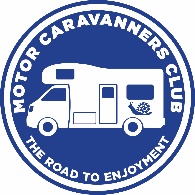 21st Annual General Meeting to be held on 21st August 2021Nomination for the position of Honorary President.The period of office will run for 3 years from the 2021 AGM until the 2024 AGM.Nominee _________________________________Proposed by: The reasons why I believe the Nominee is a suitable candidate: - Seconded by: (Must have a different Membership number than Proposer)I accept this nomination and if elected I am prepared to serve the MCC NI Group in the position of Honorary President to the best of my ability. Fully completed nomination forms should be forwarded to our current Honorary President, Dessie Ross, to reach him no later than Friday 13th August 2021.Address: 1 Keery Park, Magheramason, Londonderry, BT47 2TDName PrintedSignatureMCC NumberName PrintedSignatureMCC NumberName PrintedSignatureMCC Number